Daphne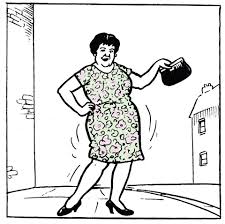 __ ____ DaphneTha mi _______ .Tha mi ___.‘S toigh leam a bhith a’ _____.___ falt donn ___.Tha ______ orm.Tha còig bràithrean agus __ ________ agam.___ __ _ ________ ann an Glaschu.